2. nodevuma Starpziņojums “Sabiedrībā balstītu sociālo pakalpojumu bērniem ar funkcionāliem traucējumiem finansēšanas mehānisma apraksta un ieviešanas metodikas izstrāde”20.pielikumsDzīves kvalitātes izvērtēšanas instruments KIDSCREEN bērniem un pusaudžiemkid screenKIDSCREEN- 52aptauja bērniem un pusaudžiem(ar veselību saistītas dzīves kvalitātes vērtējums bērniem un pusaudžiem 8-18 gadu vecumā) Ravens-Sieberer, Gosch, Rajmil et al, 2004Bērna identifikācijas kods_______________________2. nodevuma Starpziņojums “Sabiedrībā balstītu sociālo pakalpojumu bērniem ar funkcionāliem traucējumiem finansēšanas mehānisma apraksta un ieviešanas metodikas izstrāde”21.pielikumsDzīves kvalitātes izvērtēšanas instruments KIDSCREEN vecākiemkid screenKIDSCREEN- 52aptauja vecākiem (ar veselību saistītas dzīves kvalitātes vērtējums bērniem un pusaudžiem 8-18 gadu vecumā) Ravens-Sieberer, Gosch, Rajmil et al, 2004Bērna identifikācijas kods_______________________2. nodevuma Starpziņojums “Sabiedrībā balstītu sociālo pakalpojumu bērniem ar funkcionāliem traucējumiem finansēšanas mehānisma apraksta un ieviešanas metodikas izstrāde”22.pielikumsApstiprinājums dzīves kvalitātes izvērtēšanas instrumenta KIDSCREEN-52 izmantošanaiFrom:	Alina Dudele <alina.dudele@gmail.com>To:	Lilita.Cirule@lm.gov.lvDate:	14.05.2018 10:17Subject:	Fwd: Registration requetsTā nav kā atļauja, bet mūsu reģistrācijas apstiprinājums, kas nozīmē atļauju to lietot. Alina---------- Forwarded message ----------
From: Office of Quality of Life Measures <QOL@uke.de>
Date: 2018-04-30 13:47 GMT+03:00
Subject: AW: Registration requets
To: Alina Dudele <alina.dudele@gmail.com>
Cc: "Ravens-Sieberer, Ulrike" <ravens-sieberer@uke.de>

Dear Alina Dudele,Thank you for your interest in the KIDSCREEN instruments and your email to Prof. Dr. phil. Ulrike Ravens-Sieberer. I am a co-worker of Prof. Dr. phil. Ulrike Ravens-Sieberer, working in the coordination of the European KIDSCREEN project in Hamburg, Germany. We have received your signed collaboration form and are very happy to collaborate with you.You are registered for the use of the KIDSCREEN Quality of Life questionnaires for children/adolescents and parents.  As a collaboration partner of the KIDSCREEN group you are welcome to join the members’ area (http://www.kidscreen.org/english/members/) of our project website www.kidscreen.org. There you can download the respective KIDSCREEN questionnaire version and other useful material (see “Members”).Your password is: kidscreenFor using the KIDSCREEN questionnaires we kindly advise you again to work with the KIDSCREEN manual. The KIDSCREEN manual can be directly downloaded from our website https://www.kidscreen.org/english/login/manual/ after having logged in.The manual describes all relevant user information necessary for applying the KIDSCREEN questionnaires, e.g. psychometrics, norm data for group and individual comparisons, and instructions on how to score the instrument.  We are looking forward to collaborating with you and wish you all the best for your studies.Please do not hesitate to contact us if further queries arise.With best wishes,Jenny MaurerKIDSCREEN Group EuropeJenny MaurerOffice of Quality of Life Measures in Children | Wissenschaftliche AssistentinUniversitätsklinikum Hamburg-EppendorfZentrum für Psychosoziale MedizinKlinik für Kinder- und Jugendpsychiatrie, -psychotherapie und -psychosomatikForschungssektion „Child Public Health“Martinistraße 52, W 29 20246 Hamburg Tel.: 040 / 7410  58303Fax: 040 / 7410 55105Email: QOL@uke.de Info: http://child-public-health.deJenny MaurerOffice of Quality of Life Measures in Children | Research AssistantUniversity Medical Center Hamburg-Eppendorf Center for Psychosocial Medicine Department of Child and Adolescent Psychiatry, Psychotherapy and Psychosomatics Research Unit “Child Public Health” Martinistraße 52, W 29 D - 20246 Hamburg Tel.: +49 (040) 7410 58303Fax: +49 (040) 7410 55105Email: QOL@uke.de Info: http://www.child-public-health.org/english/ Von: Alina Dudele [mailto:alina.dudele@gmail.com] 
Gesendet: Donnerstag, 26. April 2018 13:23
An: Office of Quality of Life Measures <QOL@uke.de>
Betreff: RE: Registration requetsDear  Prof. Dr. phil. Ulrike Ravens-Sieberer, MPH, I write you to ask your kind permission to use KIDSCREEN tool for the needs of one development project in Latvia. We at Latvian Association of Health Economics in cooperation with Ministry of Welfare of Latvian republic are dvelopinfg new system of provision of comunity based social  services for diasbled children. The project ir partly financed by the Europeasn Social Fund and partly by the Latvian government. We would like to use KIDSCREEN tool to assess wellbeing of the pilot group of children (in total 100 children) before introduction of the new system and one year after. We are very interested to use KIDSCREEN tool, as we had also good recomenations from our rehabiltation doctor D.Cibule, who was using the tool in previous projects. We would be very gratefull if you will kindly allow us to use the tool for the needs of our project. I will be happy to provide any additional information on your request. I send filled in registration form in annex to this message. Sincerelly yoursProject managerAlina DudeleLVEAUniversitätsklinikum Hamburg-Eppendorf; Körperschaft des öffentlichen Rechts; Gerichtsstand: Hamburg | www.uke.de
Vorstandsmitglieder: Prof. Dr. Burkhard Göke (Vorsitzender), Prof. Dr. Dr. Uwe Koch-Gromus, Joachim Prölß, Martina Saurin (komm.)SAVE PAPER - THINK BEFORE PRINTING2. nodevuma Starpziņojums “Sabiedrībā balstītu sociālo pakalpojumu bērniem ar funkcionāliem traucējumiem finansēšanas mehānisma apraksta un ieviešanas metodikas izstrāde”23.pielikumsĢimenes dzīves kvalitātes anketa(Beach Center Family Quality of Life Scale (FQOL  Scale))Bērna identifikācijas kods_______________________Paldies! Jūs esat pabeidzis šo aptauju. Lūdzu, pārliecinieties, vai esat atbildējis uz visiem jautājumiem un vai neesat sniedzis vienam jautājumam vairākas atbildes2. nodevuma Starpziņojums “Sabiedrībā balstītu sociālo pakalpojumu bērniem ar funkcionāliem traucējumiem finansēšanas mehānisma apraksta un ieviešanas metodikas izstrāde”24.pielikums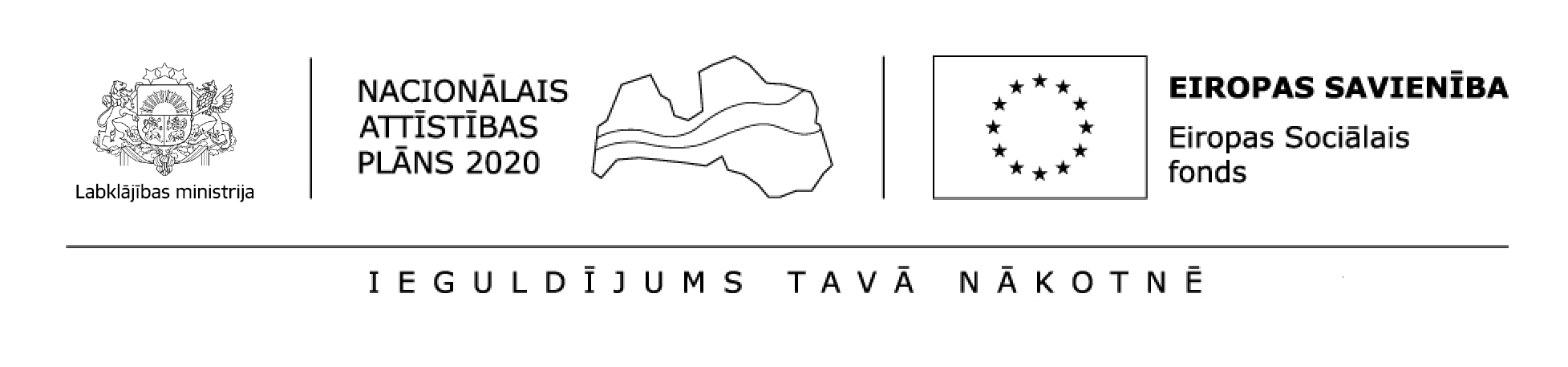 Dzīves kvalitātes novērtēšanas aptaujas anketu reģistrs2. nodevuma Starpziņojums “Sabiedrībā balstītu sociālo pakalpojumu bērniem ar funkcionāliem traucējumiem finansēšanas mehānisma apraksta un ieviešanas metodikas izstrāde”34.pielikumsInstrukcija datu arhivēšanai ar paroliAtrodam failu savos dokumentos un uz tā ar labo peles taustiņu nospiežam, atveras izvēle: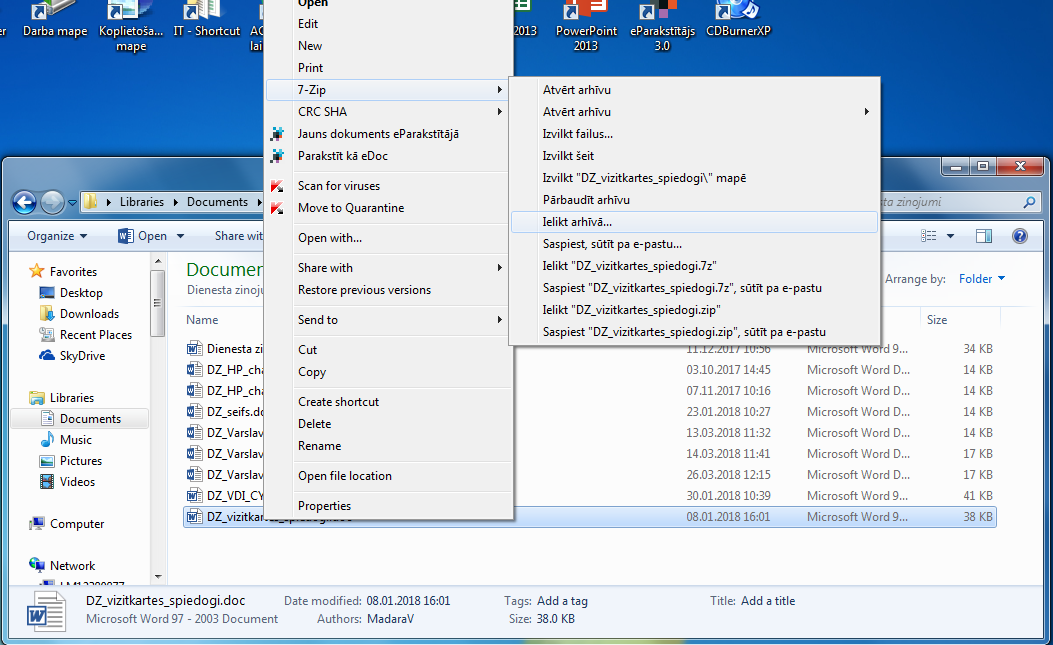 Sameklējam izvēli 7-zip un pēc tam - Ielikt arhīvā, nospiežam uz tā.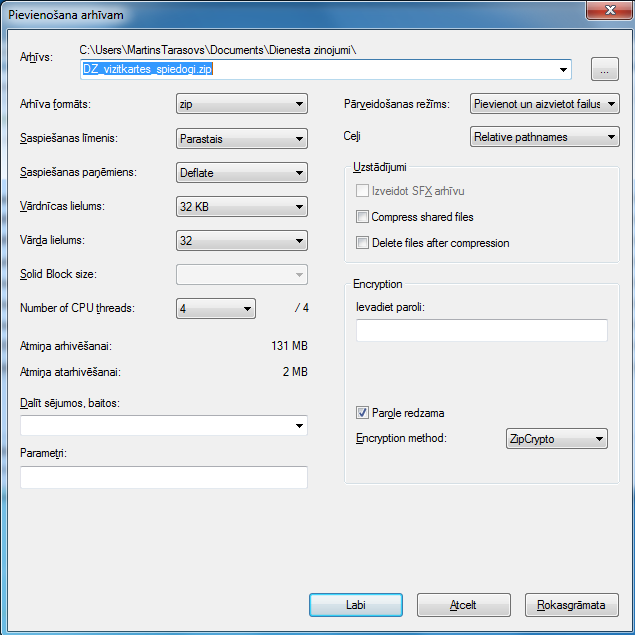 Atvērās sekojošs logs, kurā veicam sekojošas darbības: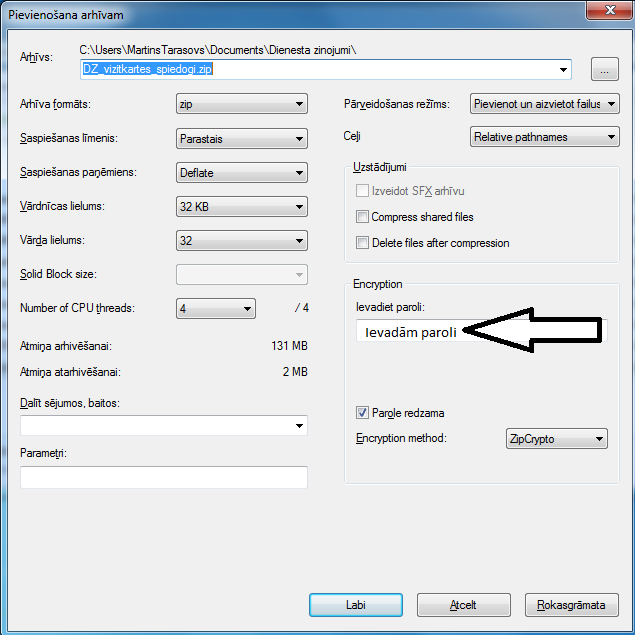 Ievadām paroli, kura sastāv no lielajiem un mazajiem burtiem un kāda simbola, piemēram “Guntis123” vai “@bolS9007”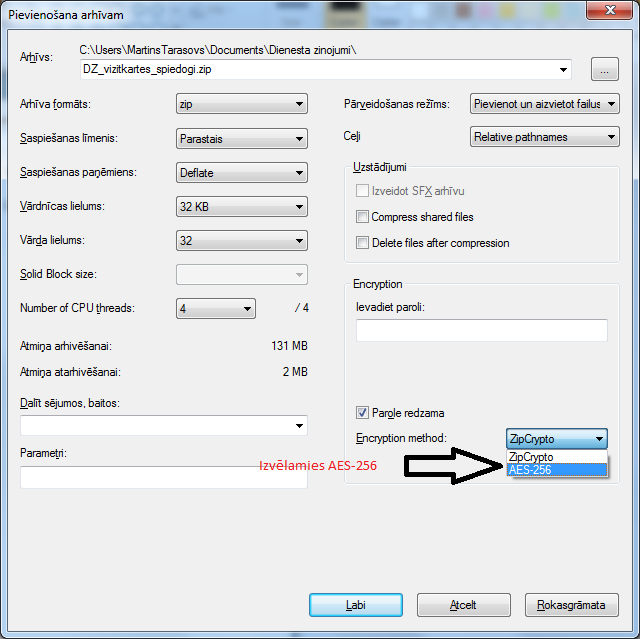 Izvēlamies ZipCrypto un kriptēšanas metodi AES-256, tad spiežam “Labi”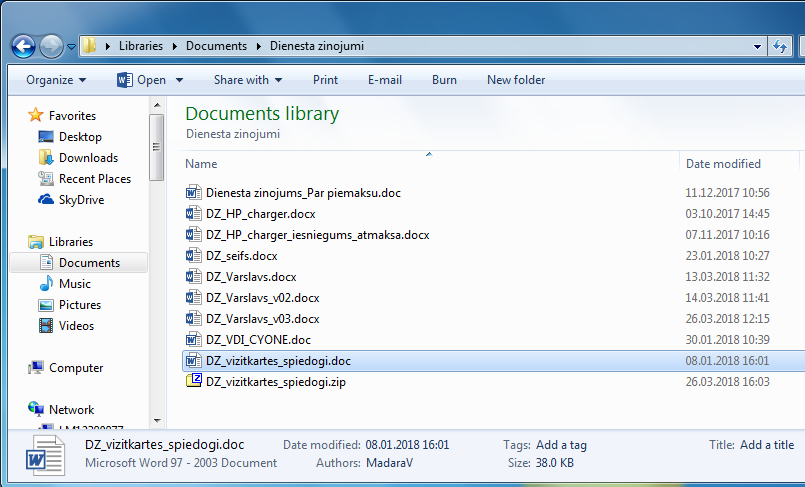 Mapē ir ieveidojies arhivēts fails, kuru tad arī drīkstam sūtīt.2. nodevuma Starpziņojums “Sabiedrībā balstītu sociālo pakalpojumu bērniem ar funkcionāliem traucējumiem finansēšanas mehānisma apraksta un ieviešanas metodikas izstrāde”35.pielikumsInstrukcija nosaukumu veidošanai darba mapēm un dokumentiem FTP serverīKatras pašvaldības darba mapes nosaukums atbilst pašvaldības nosaukumam, piemēram, Balvu novads, Rēzekne. Pašvaldības darba mapē ietilpst apakšmapes (skatīt 1. attēlu):“Pašvaldības un LM dokumenti” mape ar nosaukumu: Pasvaldibas_LM_dok. Šajā mapē visu ievietoto dokumentu nosaukums sastāvēs no saīsināta dokumenta nosaukuma un datuma, kurā dokuments ievietots, piemēram, Ligums_01.01.2018.“Maksājumu attaisnojumu dokumenti” mape ar nosaukumu: Maksajumu_dok. Šajā mapē tiks ievietotas apakšmapes ar katra mēneša attaisnojuma dokumentiem, to nosaukumu veidos mēnesis un gads, par kuru tiek saglabāti dokumenti un mapes saglabāšanas datums: Mēnesis_gggg._dd.mm.gg. Attaisnojuma dokumenti tiks ievietoti mēneša mapē atbilstoši to apmaksas mēnesim. Attaisnojuma dokumentu nosaukumu veidos saīsināts pakalpojuma sniedzēja nosaukums un datums, kurā tas apmaksāts: Pakalp.sniedz._dd.mm.gg.“IBM matrica un atskaites”, mapes nosaukumu veidos saīsinājums IBMM, vārds “atskaites”, gads un mēnesis, par kuru mape ir izveidota, un mapes saglabāšanas datums: IBMM_atskaites_gggg._Mēnesis_dd.mm.gg. Šajā mapē ietvertos dokumentus nevarēs saglabāt atsevišķi, vienmēr būs jāsaglabā visa mape, arī tad, ja precizējumi tiks veikti tikai kādā no mapes dokumentiem. Tas nodrošinās saikni starp mapē esošajiem dokumentiem un automātisku noteiktu datu aprēķinu. Mapē ietilpstošo dokumentu nosaukumi būs nemainīgi:Katra bērna IBM matrica, kuras nosaukumu veidos bērna identifikācijas kods izmēģinājumprojektā un saīsinājums “IBMM”: identifikācijas kods_IBMMDatu bāze/ faktiski izlietotā finansējuma apkopojums ar nosaukumu: Finansu_apkopojumsPašvaldības naudas plūsmas pārskats ar nosaukumu: Naudas_plusmas_atskaitePašvaldības faktiski izlietotā finansējuma pārskats ar nosaukumu: Faktiski_izlietota_finansu_atskaiteRezultatīvo rādītāju apkopojums ar nosaukumu: Rez.raditaju_apkopojumsPārskats par izmēģinājumprojekta rezultatīvajiem rādītājiem pašvaldībā ar nosaukumu: Rez.raditaju_atskaite_1Pārskats par izmēģinājumprojekta SBS pakalpojumu saņēmēju faktisko skaitu sadalījumā SBS pakalpojumu veidiem pašvaldībā ar nosaukumu: Rez.raditaju_atskaite_2“Bērnu lietas” mape ar nosaukumu: Bernu_lietas, kurā ietilps apakšmapes ar katra bērna lietvedību, apakšmapēm nosaukumus veidos katra bērna identifikators izmēģinājumprojektā: identifikators. Bērna lietai pievienoto dokumentu nosaukumu veidos bērna identifikators, saīsināts dokumenta nosaukums, gads un mēnesis, kurā ir izveidots dokuments un datums, kurā dokuments saglabāts FTP serverī: identifikators_dok.nos._gg_Mēnesis_dd.mm.gg.LM projekta īstenošanas komandas darba mapes nosaukumu veido saīsinājums “LM”: LM, mapē ietilpst:Darba mape ar nosaukumu Finansu_atskaites, kurā ietilps:apakšmapes par katru mēnesi, kuru nosaukumu veido atskaišu mēnesis un gads: Mēnesis_gggg. Apakšmapēs ietilpsatskaites, kuru nosaukumus veidos mēneša nosaukums, par kuru ir veidota atskaite, gads un dokumenta saglabāšanas datums FTP serverī:  Mēnesis_gggg_dd.mm.gg. Darba mape ar nosaukumu Radītāju_atskaites, kurā ietilps:apakšmapes par katru mēnesi, kuru nosaukumu veido atskaišu mēnesis un gads: Mēnesis_gggg. Apakšmapēs ietilps: atskaites, kuru nosaukumus veidos mēneša nosaukums, par kuru ir veidota atskaite, gads un dokumenta saglabāšanas datums FTP serverī:  Mēnesis_gggg_dd.mm.gg.1. attēlsApakšmapju un dokumentu nosaukumi pašvaldības darba mapē 2. nodevuma Starpziņojums “Sabiedrībā balstītu sociālo pakalpojumu bērniem ar funkcionāliem traucējumiem finansēšanas mehānisma apraksta un ieviešanas metodikas izstrāde”36.pielikumsIBM izmēģinājumprojekta risku novēršanas pasākumu plāns2. nodevuma Starpziņojums “Sabiedrībā balstītu sociālo pakalpojumu bērniem ar funkcionāliem traucējumiem finansēšanas mehānisma apraksta un ieviešanas metodikas izstrāde”37.pielikums Aptaujas anketa sociālajam darbiniekam par IBM procesa norisi izmēģinājumprojektāNovērtējiet, lūdzu, IBM procesa norisi izmēģinājumprojektā,  atzīmējot Jūsuprāt piemērotāko atbildi, kur vērtējums 1 – ļoti neapmierināts; 2 – neapmierināts; 3 – vidēji; 4 – apmierināts; 5 – ļoti apmierināts.Komentāri, ieteikumi: __________________________________________________________________________________________________________________________________________________________________________________________________________________________________________________________________________________________________________________________________________________________________________________________________________________________________________________________________________________________________________________________________________________________________________________Paldies! Jūs esat pabeidzis šo aptauju. Lūdzu, pārliecinieties, vai esat atbildējis uz visiem jautājumiem un vai neesat sniedzis vienam jautājumam vairākas atbildes.2. nodevuma Starpziņojums “Sabiedrībā balstītu sociālo pakalpojumu bērniem ar funkcionāliem traucējumiem finansēšanas mehānisma apraksta un ieviešanas metodikas izstrāde”38.pielikumsAptaujas anketa vecākiem par IBM procesa norisi izmēģinājumprojektāNovērtējiet, lūdzu, IBM procesa norisi izmēģinājumprojektā, atzīmējot Jūsuprāt piemērotāko atbildi, kur vērtējums 1 – ļoti neapmierināts; 2 – neapmierināts; 3 – vidēji; 4 – apmierināts; 5 – ļoti apmierināts.Komentāri, ieteikumi: __________________________________________________________________________________________________________________________________________________________________________________________________________________________________________________________________________________________________________________________________________________________________________________________________________________________________________________________________________________________________________________________________________________________________________________Paldies! Jūs esat pabeidzis šo aptauju. Lūdzu, pārliecinieties, vai esat atbildējis uz visiem jautājumiem un vai neesat sniedzis vienam jautājumam vairākas atbildes.2. nodevuma Starpziņojums “Sabiedrībā balstītu sociālo pakalpojumu bērniem ar funkcionāliem traucējumiem finansēšanas mehānisma apraksta un ieviešanas metodikas izstrāde”39.pielikumsAptaujas anketa izvērtēšanas komandas speciālistiem par IBM procesa norisi izmēģinājumprojektāNovērtējiet, lūdzu, IBM procesa norisi izmēģinājumprojektā, atzīmējot Jūsuprāt piemērotāko atbildi, kur vērtējums 1 – ļoti neapmierināts; 2 – neapmierināts; 3 – vidēji; 4 – apmierināts; 5 – ļoti apmierināts.Komentāri, ieteikumi: __________________________________________________________________________________________________________________________________________________________________________________________________________________________________________________________________________________________________________________________________________________________________________________________________________________________________________________________________________________________________________________________________________________________________________________Paldies! Jūs esat pabeidzis šo aptauju. Lūdzu, pārliecinieties, vai esat atbildējis uz visiem jautājumiem un vai neesat sniedzis vienam jautājumam vairākas atbildes.2. nodevuma Starpziņojums “Sabiedrībā balstītu sociālo pakalpojumu bērniem ar funkcionāliem traucējumiem finansēšanas mehānisma apraksta un ieviešanas metodikas izstrāde”40.pielikumsAptaujas anketa pakalpojumu sniedzējiem par IBM procesa norisi izmēģinājumprojektāNovērtējiet, lūdzu, IBM procesa norisi izmēģinājumprojektā, atzīmējot Jūsuprāt piemērotāko atbildi, kur vērtējums 1 – ļoti neapmierināts; 2 – neapmierināts; 3 – vidēji; 4 – apmierināts; 5 – ļoti apmierināts.Komentāri, ieteikumi: __________________________________________________________________________________________________________________________________________________________________________________________________________________________________________________________________________________________________________________________________________Paldies! Jūs esat pabeidzis šo aptauju. Lūdzu, pārliecinieties, vai esat atbildējis uz visiem jautājumiem un vai neesat sniedzis vienam jautājumam vairākas atbildesNr.p.k.JautājumsIFiziskās aktivitātes un veselība1.Vispārīgi, kā tu sacītu, kāda ir tava veselība?lieliskaloti labalabavidējavāja2.Vai tu esi juties labā formā un labi?nemaznedaudzvidējiļotisevišķi3.Vai tu esi bijis fiziski aktīvs (piem., skrienot, kāpjot kalnā, braucot ar velosipēdu)nemaznedaudzvidējiļotisevišķi4.Vai tu esi spējis paskriet labi?nemaznedaudzvidējiļotisevišķi5.Vai tu esi juties enerģijas pilns?nekadretidiezgan biežiļoti bieživienmērIISajūtas6.Vai tava dzīve ir bijusi priekpilna?nemaznedaudzvidējiļotisevišķi7.Vai esi juties pateicīgs par to, ka esi dzīvs?nemaznedaudzvidējiļotisevišķi8.Vai esi juties apmierināts ar dzīvi?nemaznedaudzvidējiļotisevišķi9.Vai esi bijis labā garastāvoklī?nekadretidiezgan biežiļoti bieživienmēr10.Vai juties priecīgs/priecīga?nekadretidiezgan biežiļoti bieživienmēr11.Vai tev ir bijis jautri?nekadretidiezgan biežiļoti bieživienmērIIIVispārējais garastāvoklis12.Vai tu esi jutis/usi, ka tev viss izdodas slikti?nekadretidiezgan biežiļoti bieživienmēr13.Vai tu esi juties bēdīgs?nekadretidiezgan biežiļoti bieživienmēr14.Vai tu esi juties tik slikti, ka nevēlies neko darīt?nekadretidiezgan biežiļoti bieživienmēr15.Vai tu esi juties tā, it kā viss tavā dzīvē notiktu nepareizi?nekadretidiezgan biežiļoti bieživienmēr16.Vai tu esi juties tā, ka viss ir apnicis?nekadretidiezgan biežiļoti bieživienmēr17.Vai tu esi juties vientuļš?nekadretidiezgan biežiļoti bieživienmēr18.Vai tu esi jutis, ka uz tevi izdara spiedienu?nekadretidiezgan biežiļoti bieživienmērIVPar sevi19.Vai esi bijis laimīgs par to, kāds esi?nekadretidiezgan biežiļoti bieživienmēr20.Vai esi bijis laimīgs par savu apģērbu?nekadretidiezgan biežiļoti bieživienmēr21.Vai esi uztraucies par to, kā izskaties?nekadretidiezgan biežiļoti bieživienmēr22.Vai esi izjutis skaudību par to, kā izskatās citi zēni un meitenes?nekadretidiezgan biežiļoti bieživienmēr23.Vai tu vēlētos kaut ko izmainīt savā ķermenī?nekadretidiezgan biežiļoti bieživienmērVBrīvais laiks24.Vai tev ir bijis pietiekoši daudz laika, ko veltīt sev?nekadretidiezgan biežiļoti bieživienmēr25.Vai tev ir bijusi iespēja nodarboties ar to ko vēlies savā brīvajā laikā?nekadretidiezgan biežiļoti bieživienmēr26.Vai tev bija pietiekoši daudz iespēju atrasties laukā?nekadretidiezgan biežiļoti bieživienmēr27.Vai tev pietiek laika, lai satiktos ar draugiem?nekadretidiezgan biežiļoti bieživienmēr28.Vai tu esi spējis pats izlemt, ko darīt brīvajā laikā?nekadretidiezgan biežiļoti bieživienmērVIĢimenes un mājas dzīve29.Vai tavi vecāki ir sapratuši tevi?nemaznedaudzvidējiļotivairāk nekā ļoti30.Vai tu esi juties savu vecāku mīlēts?nemaznedaudzvidējiļotivairāk nekā ļoti31.Vai tu mājās esi juties laimīgs?nekadretidiezgan biežiļoti bieživienmēr32.Vai taviem vecākiem ir bijis pietiekoši daudz laika, ko veltīt tev?nekadretidiezgan biežiļoti bieživienmēr33.Vai vecāki pret tevi ir izturējušies godīgi?nekadretidiezgan biežiļoti bieživienmēr34.Vai tu esi varējis izrunāties ar vecākiem, kad tu to vēlējies?nekadretidiezgan biežiļoti bieživienmērVIINauda35.Vai tev ir bijis pietiekoši daudz naudas, lai darītu to pašu ko tavi draugi?nekadretidiezgan biežiļoti bieživienmēr36.Vai tev ir pieticis naudas savām izmaksām?nekadretidiezgan biežiļoti bieživienmēr37.Vai tev ir bijis pietiekoši daudz naudas lai izklaidētos kopā ar saviem draugiem?nemaznedaudzvidējiļotisevišķiVIIIDraugi38.Vai tu esi pavadījis laiku kopā ar saviem draugiem?nekadretidiezgan biežiļoti bieživienmēr39.Vai esi veicis kādu uzdevumu kopā ar citām meitenēm un zēniem?nekadretidiezgan biežiļoti bieživienmēr40.Vai tev ir bijis jautri ar saviem draugiem?nekadretidiezgan biežiļoti bieživienmēr41.Vai tu un tavi draugi esat palīdzējuši viens otram?nekadretidiezgan biežiļoti bieživienmēr42.Vai tu esi varējis ar saviem draugiem runāt par visu?nekadretidiezgan biežiļoti bieživienmēr43.Vai tu esi varējis paļauties uz saviem draugiem?nekadretidiezgan biežiļoti bieživienmērIXSkolaSkola un mācīšanās44.Vai skolā tu esi juties laimīgs?nemaznedaudzvidējiļotisevišķi45.Vai tev skolā ir gājis labi?nemaznedaudzvidējiļotisevišķi46.Vai tu esi bijis apmierināts ar saviem skolotājiem?nemaznedaudzvidējiļotisevišķi47.Vai Tu esi varējis pievērst sev uzmanību?nekadretidiezgan biežiļoti bieživienmēr48.Vai esi priecājies par iešanu uz skolu?nekadretidiezgan biežiļoti bieživienmēr49.Vai esi labi sapraties ar saviem skolotājiem?nekadretidiezgan biežiļoti bieživienmērXApcelšana50.Vai tev ir bijis bail no citiem zēniem un meitenēm?nekadretidiezgan biežiļoti bieživienmēr51.Vai citas meitenes un zēni par tevi ir uzjautrinājušies?nekadretidiezgan biežiļoti bieživienmēr52.Vai citas meitenes un zēni ir izturējušies pret tevi aizskaroši?nekadretidiezgan biežiļoti bieživienmērKomentāri:Komentāri:Komentāri:Komentāri:Komentāri:Komentāri:Komentāri:N p.JautājumsiFiziskās aktivitātes un veselība1.Kā jūsu bērns, vispārīgi vērtētu savu veselību?lieliskaloti labalabavidējavāja2.Vai Jūsu bērns ir juties labā formā un labi?nemaznedaudzvidējiļotisevišķi3.Vai Jūsu bērns ir bijis fiziski aktīvs (piem., skrienot, kāpjot kalnā, braucot ar velosipēdu)nemaznedaudzvidējiļotisevišķi4.Vai Jūsu bērns var paskriet?nemaznedaudzvidējiļotisevišķi5.Vai Jūsu bērns ir juties enerģijas pilns?nekadretidiezgan biežiļoti bieživienmērIISajūtas6.Vai Jūsu bērns ir juties dzīvespriecīgs?nemaznedaudzvidējiļotisevišķi7.Vai Jūsu bērns ir juties pateicīgs par to, ka ir dzīvs?nemaznedaudzvidējiļotisevišķi8.Vai Jūsu bērns ir juties apmierināts ar dzīvi?nemaznedaudzvidējiļotisevišķi9.Vai Jūsu bērns ir bijis labā garastāvoklī?nekadretidiezgan biežiļoti bieživienmēr10.Vai Jūsu bērns ir juties iepriecināts?nekadretidiezgan biežiļoti bieživienmēr11.Vai Jūsu bērnam ir bijis jautri?nekadretidiezgan biežiļoti bieživienmērIIIVispārējais garastāvoklis12.Vai Jūsu bērns ir juties, ka visu paveic slikti?nekadretidiezgan biežiļoti bieživienmēr13.Vai Jūsu bērns ir juties bēdīgs?nekadretidiezgan biežiļoti bieživienmēr14.Vai Jūsu bērns ir juties tik slikti, ka nevēlas neko darīt?nekadretidiezgan biežiļoti bieživienmēr15.Vai Jūsu bērns ir juties tā, it kā viss viņa/viņas dzīvē notiktu nepareizi?nekadretidiezgan biežiļoti bieživienmēr16.Vai Jūsu bērns ir juties tā, ka viss ir apnicis?nekadretidiezgan biežiļoti bieživienmēr17.Vai Jūsu bērns ir juties vientuļš?nekadretidiezgan biežiļoti bieživienmēr18.Vai Jūsu bērns ir jutis, ka uz viņu izdara spiedienu?nekadretidiezgan biežiļoti bieživienmērIVPar sevi19.Vai Jūsu bērns ir bijis laimīgs par to, kāds viņš/viņa ir?nekadretidiezgan biežiļoti bieživienmēr20.Vai Jūsu bērns ir bijis laimīgs par savu apģērbu?nekadretidiezgan biežiļoti bieživienmēr21.Vai Jūsu bērns ir uztraucies par to, kā viņš/viņa izskatās?nekadretidiezgan biežiļoti bieživienmēr22.Vai Jūsu bērns ir izjutis skaudību par to, kā izskatās citi zēni un meitenes?nekadretidiezgan biežiļoti bieživienmēr23.Vai Jūsu bērns vēlētos kaut ko izmainīt savā ķermenī?nekadretidiezgan biežiļoti bieživienmērVBrīvais laiks24.Vai Jūsu bērnam ir pietiekoši laika, ko veltīt sev?nekadretidiezgan biežiļoti bieživienmēr25.Vai jūsu bērns ir spējis darīt lietas, ko viņš/viņa vēlas darīt savā brīvajā laikā?nekadretidiezgan biežiļoti bieživienmēr26.Vai jūsu bērnam ir bijušas pietiekami daudz iespējas atrasties lauka?nekadretidiezgan biežiļoti bieživienmēr27.Vai jūsu bērnam bija pietiekami daudz laika, lai satiktos ar draugiem?nekadretidiezgan biežiļoti bieživienmēr28.Vai jūsu bērnam ir bijusi iespēja pašam izvēlēties, ko darīt brīvajā laikā?nekadretidiezgan biežiļoti bieživienmērVIĢimenes un mājas dzīve29.Vai jūsu bērns ir juties saprasts no saviem vecākiem?nemaznedaudzvidējiļotivairāk nekā ļoti30.Vai Jūsu bērns ir juties mīlēts no vecāku(-a) puses?nemaznedaudzvidējiļotivairāk nekā ļoti31.Vai Jūsu bērns mājās ir juties laimīgs?nekadretidiezgan biežiļoti bieživienmēr32.Vai jūsu bērns izjuta to, ka vecākiem ir bijis pietiekoši daudz laika,ko viņam/viņai veltīt?nekadretidiezgan biežiļoti bieživienmēr33.Vai jūsu bērns izjūta to, ka vecāki izturas pret viņu godīgi?nekadretidiezgan biežiļoti bieživienmēr34.Vai jūsu bērnam ir bijusi iespēja izrunāties ar saviem vecākiem, kad viņš/viņa to gribēja?nekadretidiezgan biežiļoti bieživienmērVIINauda35.Vai jūsu bērnam ir bijis pietiekoši daudz naudas, lai darītu tās pašas lietas ko viņa/viņas draugi dara?nekadretidiezgan biežiļoti bieživienmēr36.Vai jūsu bērns izjuta, ka viņam/viņai ir pietiekoši daudz naudas priekš saviem tēriņiem?nekadretidiezgan biežiļoti bieživienmēr37.Vai jūsu bērns izjūt to, ka viņam ir pietiekoši daudz naudas, lai izklaidētos kopā ar draugiem?nemaznedaudzvidējiļotisevišķiVIIIDraugi38.Vai jūsu bērns ir pavadījis laiku kopā ar saviem draugiem?nekadretidiezgan biežiļoti bieživienmēr39.Vai Jūsu bērns ir veicis kādu uzdevumu ar citām meitenēm un zēniem?nekadretidiezgan biežiļoti bieživienmēr40.Vai Jūsu bērnam ir bijis jautri ar saviem draugiem?nekadretidiezgan biežiļoti bieživienmēr41.Vai Jūsu bērns un viņa/viņas draugi ir palīdzējuši viens otram?nekadretidiezgan biežiļoti bieživienmēr42.Vai Jūsu bērns ir varējis ar saviem draugiem runāt par visu?nekadretidiezgan biežiļoti bieživienmēr43.Vai Jūsu bērns ir varējis paļauties uz saviem draugiem?nekadretidiezgan biežiļoti bieživienmērIXSkolaSkola un mācīšanās44.Vai Jūsu bērns skolā ir juties laimīgs?nemaznedaudzvidējiļotisevišķi45.Vai Jūsu bērnam skolā ir gājis labi?nemaznedaudzvidējiļotisevišķi46.Vai jūsu bērns ir bijis apmierināts ar saviem skolotājiem skolā?nemaznedaudzvidējiļotisevišķi47.Vai jūsu bērns ir spējis pievērst sev uzmanību?nekadretidiezgan biežiļoti bieživienmēr48.Vai Jūsu bērns ir priecājies par iešanu uz skolu?nekadretidiezgan biežiļoti bieživienmēr49.Vai Jūsu bērns ir labi sapraties ar saviem skolotājiem?nekadretidiezgan biežiļoti bieživienmērXApcelšana50.Vai jūsu bērnam ir bijis bail no citiem zēniem un meitenēm?nekadretidiezgan biežiļoti bieživienmēr51.Vai citas meitenes un zēni ir uzjautrinājušies par Jūsu bērnu?nekadretidiezgan biežiļoti bieživienmēr52.Vai citas meitenes un zēni ir izturējušies pret Jūsu bērnu aizskaroši?nekadretidiezgan biežiļoti bieživienmērKomentāri:Komentāri:Komentāri:Komentāri:Komentāri:Komentāri:Komentāri:Nr. p.           k.Cik apmierināts, es esmu …Ļoti neapmierinātsNeapmierinātsVidējiApmierinātsĻoti apmierināts1.Mana ģimenei patīk kopā pavadīt laiku2.Mani ģimenes locekļi palīdz bērnam mācīties būt neatkarīgam3Manai ģimenei ir nepieciešamais atbalsts stresa mazināšanai.4Manai ģimenei ir draugi vai citi, kas sniedz atbalstu5Mani ģimenes locekļi sniedz palīdzību bērnam skolas darbos un aktivitātēs.6Manai ģimenei ir transports, lai nokļūtu nepieciešamajās vietās7Mani ģimenes locekļi ir atklāti viens pret otru.8Mani ģimenes locekļi māca bērnu, kā sadzīvot ar citiem.9Maniem ģimenes locekļiem ir laiks īstenot savas intereses.10Mūsu ģimene risina problēmas kopīgi.11Mani ģimenes locekļi palīdz viens otram sasniegt mērķus.12Mani ģimenes locekļi parāda, ka mīl un rūpējas viens par otru13Mūsu ģimenei ir pieejama palīdzība no ārpuses rūpēties par mūsu ģimenes locekļiem ar īpašām vajadzībām14Mūsu ģimenes pieaugušie  māca bērniem izdarīt pareizās izvēles.15Manai ģimenei ir pieejama nepieciešamā medicīniskā aprūpe.16Mana ģimene var parūpēties par mūsu izdevumiem17Manas ģimenes pieaugušie zina citus cilvēkus no mana bērna dzīves (draugi, skolotāji u.c.)18Mana ģimene var tikt galā ar dzīves kāpumiem un kritumiem. (kritiskiem brīžiem).19Manas ģimenes pieaugušajiem ir laiks parūpēties par katra bērna individuālajām vajadzībām.20Mana ģimene saņem zobārstniecības pakalpojumus, kad tas ir nepieciešams21Mana ģimene jūtas droši mājās, darbā, skolā un tuvākajā dzīvesvietas apkārtnē. 22Manas ģimenes locekļiem ar invaliditāti ir atbalsts mērķu sasniegšanai skolā vai darba vietā.23Manas ģimenes locekļiem ar invaliditāti ir atbalsts mērķu sasniegšanai mājās.24Manas ģimenes locekļiem ar invaliditāti ir atbalsts draudzības uzturēšanai.25Manai ģimenei ir labas attiecības ar pakalpojumu sniedzējiem, kas nodrošina atbalstu un pakalpojumus ģimenes locekļiem ar invaliditātiAptaujātās personas vārds un uzvārdsPiešķirtais kodsSākotnējās aptaujas datumsKā aptauja tika aizpildīta (aizpilda vecāks, sociālais darbinieks, bērns utt.)Aptaujas aizpildīšanas vietaNoslēguma aptaujas datumsKā aptauja tika aizpildīta (aizpilda vecāks, sociālais darbinieks, bērns utt.)Aptaujas aizpildīšanas vietaN.P.K.Riska aprakstsRiska varbūtība (reti, gandrīz droši, iespējams)Riska līmenis (zems, vidējs, augsts)Pasākumi risku novēršanai vai mazināšanaiAtbildīgā personaVadības risks1.Izmaiņas atskaišu sagatavošanas un iesniegšanas laika grafikāiespējamsvidējsSociālais darbinieks informē LM projekta īstenošanas komandu un vienojas par atskaišu iesniegšanas termiņiem.LM projekta īstenošanas komanda regulāri iepazīstas ar izmēģinājumpprojekta progresu, sociālo darbinieku darba apjomu, darba izpildes termiņiem, kā arī rīko darba sanāksmes. LM projekta īstenošanas komanda un savas kompetences ietvaros sociālie darbiniekiPersonāla riski2.Personāla mainība – komandas konfliktu vadībaiespējamsvidējsLM projekta īstenošanas komanda aktīvi iesaistās sociālo darbinieku darba organizēšanā un nepieciešamās darbinieku savstarpējās komunikācijas nodrošināšanā, t.sk., regulāru sanāksmju organizēšanā, lai atrisinātu neskaidros jautājumus. LM projekta īstenošanas komanda3.Datu drošības un konfidencialitātes neievērošanaiespējamsvidējsIBM metodikā tiks norādīts detalizēts pienākumu un atbildības sfēru sadalījums, kā arī noteikumi par datu aizsardzības jautājumiem, ar uzsvaru uz konfidencialitāti un datu aizsardzības principiem, saskaņā normatīvajiem aktiem;Izmēģinājumprojekta laikā LM projekta īstenošanas komanda atgādinās par datu drošību un konfidencialitāti, sekos līdzi, kā sociālie darbinieki to ievēro. LM projekta īstenošanas komandaFinanšu riski4.Nepareizi saplānota finanšu plūsmaretividēja LM projekta īstenošanas komanda rūpīgi veiks izmēģinājumprojekta izdevumu plānošanu, par ko informēs sociālo dienestu sociālos darbiniekus.LM projekta īstenošanas komanda un projekta finansists5.Faktiski veikto izdevumu apjoma samazinājums pret atbalsta plānā un izmēģinājumprojekta budžetā noteiktoiespējamsvidējaSociālie darbinieki regulāri vadīs informāciju par faktiskajiem izdevumiem izmēģinājumprojektā datu bāzes atskaitē, kā arī sekos līdzi visiem faktiskajiem izdevumiem izmēģinājumprojektā, katra bērna atbalsta plānā noteikto SBS pakalpojumu saņemšanas izpildei. Ja SBS pakalpojumu saņemšanas procesā, attaisnojošu iemelsu dēļ (bērna slimība utt.), būs nepieciešamība pārplānot SBS pakalpojumu saņemšanu no viena mēneša uz citu, sociālais darbinieks sazināsies ar vecāku, pakalpojumu sniedzējiem un veiks nepieciešamās korekcijas saskaņā ar IBM metodikā noteiktajiem principiem.LM projekta īstenošanas komanda un projekta finansists veiks visu izmēģinājumprojekta izdevumu uzraudzību.LM projekta īstenošanas komanda, projekta finansists un savas kompetences ietvaros sociālie darbinieki6.SBS pakalpojumu cenu izmaiņasiespējamsvidējaŅemot vērā, ka izmēģinājumprojekts ilgs 12 mēnešus, ir iespējamas SBS pakalpojumu cenu izmaiņas. Ja kāds no pakalpojumu sniedzējiem mainīs cenas, tad sociālais darbinieks sadarbībā ar vecāku veiks korekcijas atbalsta plānā. Sociālais darbinieks par izmaiņām informēs LM projekta īstenošanas komandu.Sociālie darbinieki7.Kļūdaini veiktas uzskaites vai grāmatojumu risksiespējamsvidējaKļūdaini veiktas uzskaites vai grāmatojuma risks vērtējams kā vidējs. Izmēģinājumpprojekta finanšu atskaites vienmēr tiks salīdzinātas ar grāmatvedības programmas kontu un bankas kontu izrakstiem. Turklāt vienu reizi izmēģinājumprojekta laikā katrā pašvaldībā ir paredzēta LM projekta īstenošanas komandas pārbaude.LM projekta īstenošanas komanda un projekta finansistsJuridiskie riski8.Līgumsaistību neievērošanaiespējamsvidējaIzmēģinājumprojekta īstenošanas laikā LM projekta īstenošanas komanda un sociālais darbinieks sekos līdzi noslēgtā sadarbības līguma ar pašvaldību saistību izpildei. Sociālais darbinieks izmēģinājumprojekta īstenošanas laikā sekos līdzi noslēgto līgumu ar vecākiem un pakalpojumu sniedzējiem saistību izpildei.Lai tiktu ievērotas visas līgumsaistības (gan ar LM, gan vecākiem, gan pakalpojumu sniedzējiem), uzsākot izmēģinājumprojekta izpildi, tiks sagatavots līgumu nosacījumu izpildes grafiks.LM projekta īstenošanas komanda un savas kompetences ietvaros sociālie darbinieki9.Normatīvā regulējuma maiņaiespējamszemaLīguma izpildes laikā projekta vadītājs sekos līdzi normatīvo aktu izmaiņām, kas var ietekmēt izmēģinājumprojekta īstenošanu, piemēram, izmaiņas MK noteikumos Nr.338 “Prasības sociālo pakalpojumu sniedzējiem” u.c..LM projekta īstenošanas komandaĪstenošanas riskiĪstenošanas riski10.Slikta informācijas apriteiespējamsvidējaLM projekta īstenošanas komanda, organizējot darba grupu sanāksmes, nodrošinās, ka visi sociālie darbinieki ir informēti par izmēģinājumprojekta īstenošanas gaitu, problēmām. Savukārt sociālie darbinieki informēs LM projekta īstenošanas komandu par visiem izmēģinājumprojekta īstenošanas procesiem.LM projekta īstenošanas komanda un savas kompetences ietvaros sociālie darbinieki11.Ētikas prasību neievērošanaiespējamsvidējsĒtikas problēmu risināšana tiks nodrošināta, izmantojot individuālās konsultācijas, regulāras izmēģinājumprojekta komandas sapulces (kovīzijas), kur, ja nepieciešams, tiks apspriestas ētiskās dilemmas, kā arī individuālās konsultācijas ar LM projekta īstenošanas komandas pārstāvjiem.LM projekta īstenošanas komanda un savas kompetences ietvaros sociālie darbinieki12.Interešu konflikts gadījumos, kad radinieki (tuvinieki) ir SBS pakalpojuma sniedzējiiespējamsvidējs1. Izvairīties no situācijas, ka, SBS pakalpojumu sniedz bērna vecāki, radinieki vai tuvinieki. 2. Ja tas nav iespējams, nodrošināt šajos gadījumos papildus kontroli, jo katrs gadījums jāvērtē individuāli.LM projekta īstenošanas komanda un savas kompetences ietvaros sociālie darbinieki13.Bērnu/vecāku interešu neievērošana retiaugstsBērnu/vecāku interešu neievērošana tiks novērsta, paredzot IBM metodikā, ka: 1.bērns/vecāks var griezties pie sociālā darbinieka, ja pakalpojuma sniedzējs nepilda savus pienākumus, un sociālais darbinieks risinās radušos konfliktu; 2. bērns/vecāks var griezties pie LM projekta īstenošanas komandas, ja rodas konflikts ar sociālo darbinieku vai ja sociālais darbinieks nevar atrisināt konfliktu ar pakalpojuma sniedzēju.Minētajās situācijas tiks rasts konflikta risinājumu, lai tiktu ievērotas bērna/vecāka intereses.LM projekta īstenošanas komanda un savas kompetences ietvaros sociālie darbinieki14.Vecāks pārtrauc līgumuiespējamsvidējs1.Bērnu dalībai izmēģinājumprojektā atlases procesā tiek izveidots izmēģinājumprojekta dalībnieku rezerves saraksts, gadījumam, ja kāds no vecākiem pārtrauc dalību izmēģinājumprojektā. 2.LM projekta īstenošanas komanda atbilstoši atlases kritērijiem izvēlas bērnu no rezerves saraksta, informē par to sociālo darbinieku, un sociālais darbinieks piedāvā vecākam piedalīties izmēģinājumprojektā. LM projekta īstenošanas komanda15.Konflikta situācija starp sociālo darbinieku un vecākuiespējamsvidējsIemeslu identificēšana, izmantojot individuālās konsultācijas un kovīzijas.LM projekta īstenošanas komandaNr.p.k.IBM procesa posmiIndikatoru mērvienībasIndikatoru mērvienībasIndikatoru mērvienībasIndikatoru mērvienībasIndikatoru mērvienībasPiezīmes (aizpilda, ja nepieciešams detalizētāks paskaidrojums)Nr.p.k.IBM procesa posmi12345Piezīmes (aizpilda, ja nepieciešams detalizētāks paskaidrojums)1.IB piešķiršana1.1.Dokumentu iesniegšanas un noformēšanas process IBM piešķiršanai, t.sk., līguma slēgšana, informācijas iegūšana no datu bāzēm.1.2.Izvirzītie kritēriji IBM saņemšanai ir saprotami1.3.Vecāku atsaucība un ieinteresētība dalībai IBM izmēģinājumprojektā1.4.Piešķirtā IB apmēra atbilstība mērķa grupas vajadzībām1.5.IB apmēra sadalījuma ir atbilstošs mērķa grupas vajadzībām1.6.VDEĀVK piešķirtā invaliditāte kā kritērijs IBM piešķiršanai nākotnē (vai tas ir būtiski, lai tiktu piešķirts IB)1.7.Sociālo dienestu rīcībā esošā informācija par visiem pašvaldībā dzīvojošiem bērniem ar funkcionāliem traucējumiem (vai ir pietiekoši, ka sociālais dienests uzzina par bērnu tikai tad, ja vecāks pats vēršas sociālajā dienestā)2.Bērna un ģimenes vajadzību izvērtēšana2.1.Izvērtēšanas komandas iesaiste bērna vajadzību noteikšanā (speciālistu nepieciešamība)2.2.Izvērtēšanas nepieciešamība un biežums (vai bija atbilstoši bērna vajadzībām)2.3.Sadarbība ar bērna vecāku izvērtēšanas procesā2.4.Sadarbība ar rehabilitologu izvērtēšanas procesa organizēšanai, kā arī:2.5.1sadarbība un komunikācija ar citiem izvērtēšanas komandas speciālistiem2.5.2izvērtēšanai patērētais laiks2.5.3izvērtēšana vides kontekstā2.6.Sadarbība un komunikācija ar izvērtēšanas komandu sagatavojot atbalsta plānu 2.7.Vecāka līdzdalības iespēja atbalsta plāna prioritāšu noteikšanā 3.Atbalsta plāna sastādīšana3.1.Iespēja izvēlēties SBS pakalpojuma sniedzēju, t.sk., citā pašvaldībā3.2.Sadarbība ar vecāku atbalsta plāna sastādīšanas procesā3.3.SBS pakalpojumu pieejamība atbalsta plānā noteikto aktivitāšu nodrošināšanai3.4.IBM iekļauto SBS pakalpojumu klāsts un sadalījums atbilstoši atbalsta jomām3.5.IBM atbalsta plāna sastādīšanas un korekcijas algoritma izmantošana (algoritma saprotamība)3.6.Iespēja elastīgi plānot SBS pakalpojumu apjomu 6 mēnešu periodam, t.sk., iekļaujot rehabilitācijas vai citus pasākumus4.SBS pakalpojumu saņemšana4.1.Sadarbība ar SBS pakalpojumu sniedzējiem4.2.Sadarbība ar bērna vecākiem IB saņemšanas procesa gaitā4.3.SBS pakalpojumu pieejamība visā IBM ieviešanas izmēģinājumprojekta laikā4.4.SBS pakalpojumu administrēšanas process (pakalpojumu saņemšanas uzraudzība)5.Atbalsta plāna pārskatīšana5.1.Iespēja mainīt atbalsta plānā noteiktos SBS pakalpojumus bērna veselības vai sasniedzamo mērķu maiņas dēļ5.2.Atkārtotas izvērtēšanas procesa norise (sadarbība ar speciālistiem)5.3.Atkārtotas izvērtēšanas procesa norise (sadarbība ar bērna vecākiem)6.IBM procesa novērtējums6.1.IBM procesa norises novērtējums kopumā (IBM procesa norises organizācija)6.2.IBM ietekme mērķu sasniegšanai6.3.IBM ieviešanas metodiskā vadība izmēģinājumprojektā 6.4.Iespēja sniegt priekšlikumus procesa kvalitātes uzlabošanai6.5.IBM procesa administrēšana kopumā, t.sk.: 6.5.1līguma slēgšana, sadarbība ar vecāku6.5.2līguma slēgšana, sadarbība ar SBS pakalpojumu sniedzējiem6.5.3finanšu atskaites un to administrēšanaNr.p.k.IBM procesa posmiIndikatoru mērvienībasIndikatoru mērvienībasIndikatoru mērvienībasIndikatoru mērvienībasIndikatoru mērvienībasPiezīmes (aizpilda, ja nepieciešams detalizētāks paskaidrojums)Nr.p.k.IBM procesa posmi12345Piezīmes (aizpilda, ja nepieciešams detalizētāks paskaidrojums)1.IB piešķiršana1.1.Dokumentu iesniegšanas un noformēšanas kārtība IBM piešķiršanai, t.sk., līguma slēgšana (vai esmu apmierināts ar pieprasīto dokumentu apjomu).1.2.Informācijas izskaidrošana par izvirzītajiem kritērijiem IBM piešķiršanai (vai man ir saprotami izskaidrota informācija)1.3.Sociālā darbinieka attieksme un pieejamība1.4.Piešķirtā IB apmērs (kā mani apmierina IB apmērs)1.5.Man ir saprotami izskaidrots IB apmēra veidošanas princips1.6.VDEĀVK piešķirtā invaliditāte kā kritērijs IBM piešķiršanai nākotnē (vai tas ir būtiski, lai tiktu piešķirts IB)1.7.Sociālo dienestu rīcībā esošā informācija par visiem pašvaldībā dzīvojošiem bērniem ar funkcionāliem traucējumiem (kā mani apmierina šī brīža situācija, kad sociālais dienests uzzina par bērnu tikai tad, ja vecāks pats vēršas sociālajā dienestā)2.Bērna un ģimenes vajadzību izvērtēšana2.1.Izvērtēšanas komandas iesaiste bērna vajadzību noteikšanā (kā esmu apmierināts, ka SBS pakalpojumu noteikšanai tika piesaistīta izvērtēšanas speciālistu komanda)2.2.Izvērtēšanas nepieciešamība un biežums (vai bija atbilstoši bērna vajadzībām)2.3.Piesaistīto izvērtēšanas speciālistu atbilstība bērna vajadzībām (kā tika piesaistīti, manuprāt, nepieciešamie speciālisti)2.4.Bērna izvērtēšanas procesa norise kopumā, kā arī, vai esmu apmierināts ar:2.5.1speciālistu komunikāciju un attieksmi2.5.2patērēto laiku2.5.3norises vietu2.6.Izvērtēšanas speciālistu sagatavotais atbalsta plāns (vai esmu apmierināts ar atbalsta plānā iekļautajiem SBS pakalpojumiem)2.7.Vecāka līdzdalība atbalsta plāna prioritāšu noteikšanā (vai līdzdalības un SBS pakalpojumu prioritizēšanas iespēja mani apmierināja un bija pietiekoša)3.Atbalsta plāna sastādīšana3.1.Iespēja izvēlēties pakalpojuma sniedzēju, t.sk., citā pašvaldībā3.2.Sadarbība ar sociālo darbinieku atbalsta plāna sastādīšanas procesā3.3.SBS pakalpojumu pieejamība atbalsta plānā noteikto aktivitāšu nodrošināšanai3.4.Iespējamā IB atbalsta plāna korekcija SBS pakalpojumu cenas dēļ4.SBS pakalpojumu saņemšana 4.1.Sadarbība ar pakalpojumu sniedzējiem4.2.Sadarbība ar sociālo darbinieku IB saņemšanas procesa gaitā4.3.SBS pakalpojumu pieejamība, t.sk. vides, transporta5.Atbalsta plāna pārskatīšana5.1.Iespēja mainīt atbalsta plānā noteiktos SBS pakalpojumus bērna veselības, sasniedzamo mērķu maiņas dēļ vai citu iemeslu dēļ5.2.Atkārtotas izvērtēšanas procesa norise6.IBM procesa novērtējums6.1.IBM procesa norises novērtējums kopumā (kā es vērtēju IBM procesa norises organizāciju)6.2.IBM atbilstība un ietekme mērķu sasniegšanai6.3.Iespēja piedalīties IBM ieviešanas izmēģinājumprojektā un sniegt priekšlikumus procesa kvalitātes uzlabošanai6.4.IBM ieviešanas metodiskā vadība izmēģinājumprojektā Nr.p.k.IBM procesa posmiIndikatoru mērvienībasIndikatoru mērvienībasIndikatoru mērvienībasIndikatoru mērvienībasIndikatoru mērvienībasPiezīmes (aizpilda, ja nepieciešams detalizētāks paskaidrojums)Nr.p.k.IBM procesa posmi12345Piezīmes (aizpilda, ja nepieciešams detalizētāks paskaidrojums)1.IB piešķiršana1.1.VDEĀVK piešķirtā invaliditāte kā kritērijs IBM piešķiršanai nākotnē 1.2.Sociālo dienestu rīcībā esošā informācija par visiem pašvaldībā dzīvojošiem bērniem ar funkcionāliem traucējumiem2.Bērna un ģimenes vajadzību izvērtēšana2.1.Izvērtēšanas komandas iesaiste bērna vajadzību noteikšanā2.2.Piesaistīto izvērtēšanas speciālistu komandas sastāva atbilstība bērna vajadzībām2.3.Bērna izvērtēšanas procesa norise: 2.3.1komunikācija ar vecāku2.3.2sadarbība ar sociālo darbinieku2.3.3izvērtēšanai patērētais laiks,2.3.4.izvērtēšanas vieta2.4.Komandas sadarbība sagatavojot atbalsta plānu2.5.Iespēja vecākam līdzdarboties atbalsta plāna prioritāšu noteikšanā3.Atbalsta plāna sastādīšana3.1.Iespēja izvēlēties pakalpojuma sniedzēju, t.sk., citā pašvaldībā3.2.Sadarbība ar sociālo darbinieku atbalsta plāna sastādīšanas procesā3.3.SBS pakalpojumu pieejamība atbalsta plānā noteikto aktivitāšu nodrošināšanai4.Atbalsta plāna pārskatīšana4.1.Iespēja mainīt atbalsta plānā noteiktos SBS pakalpojumus bērna veselības, sasniedzamo mērķu maiņas dēļ vai citu iemeslu dēļ4.2.Atkārtotas izvērtēšanas procesa norise5.IBM procesa novērtējums5.1.IBM procesa norises novērtējums kopumā 5.2.IBM atbilstība un ietekme mērķu sasniegšanai5.3.IBM ieviešanas metodiskā vadība izmēģinājumprojektā 5.4.Iespēja sniegt priekšlikumus procesa kvalitātes uzlabošanaiNr.p.k.IBM procesa posmiIndikatoru mērvienībasIndikatoru mērvienībasIndikatoru mērvienībasIndikatoru mērvienībasIndikatoru mērvienībasPiezīmes (aizpilda, ja nepieciešams detalizētāks paskaidrojums)Nr.p.k.IBM procesa posmi12345Piezīmes (aizpilda, ja nepieciešams detalizētāks paskaidrojums)1.SBS pakalpojumu saņemšana1.1.Sadarbība ar sociālo dienestu SBS pakalpojuma piesaistes procesā1.2.Sadarbība ar sociālo darbinieku SBS pakalpojuma administrēšanā (atskaišu iesniegšanas process, pakalpojuma novērtējuma process)1.3.Sadarbība ar bērna vecākiem SBS pakalpojuma saņemšanas gaitā2.IBM procesa novērtējums2.1.IBM procesa norises novērtējums kopumā (IBM procesa norises organizācija)2.2.SBS pakalpojuma nodrošināšanas iespēja IBM procesa ieviešanas izmēģinājumprojekta laikā 